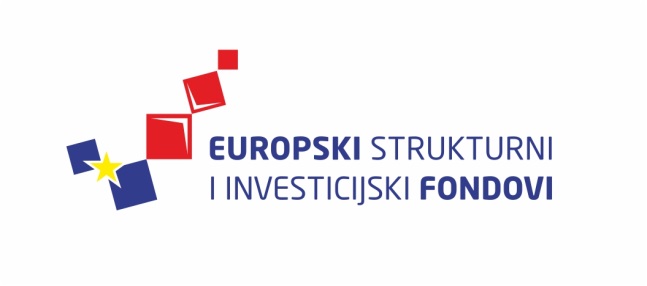 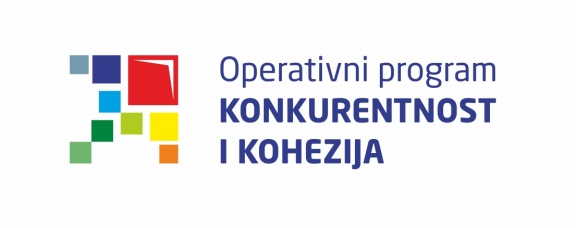 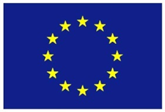 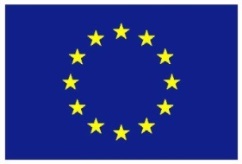 Europska unijaZajedno do fondova EUProvedba programa izobrazbe financira se sredstvima tehničke pomoći iz Operativnog programa Konkurentnost i kohezija, iz Europskog fonda za regionalni razvojKomunikacija, informiranje i vidljivost u kontekstu fondova EU9. i 10. rujna 2015., Državna škola za javnu upravu9. i 10. rujna 2015., Državna škola za javnu upravu9. i 10. rujna 2015., Državna škola za javnu upravuLista polaznikaLista polaznikaLista polaznikaIme i prezimeNaziv tijela/institucija:1.Ivana AlilovićMinistarstvo turizma2.Maja KajfešMinistarstvo pomorstva, prometa i infrastrukture3.Hrvoje NičeAgencija za razvoj Vukovarsko-srijemske županije Hrast d.o.o.4.Irena KukrikaMinistarstvo poljoprivrede5.Iva BlaževićGrad Rijeka6.Ana MikulićRegionalna razvojna agencija Međimurje REDEA d.o.o. 7.Miram KlasanDržavni hidrometeorološki zavod8.Marija CiceliMeđimurska županija9.Ana ŠtifterMinistarstvo regionalnoga razvoja i fondova Europske unije10.Iva BalenGrad Rijeka11.Luka MarganUred Vlade Republike Hrvatske za udruge12.Franjo VukićGrad Karlovac13.Katarina GolubićJavna ustanova Razvojna agencija Šibensko-kninske županije14.Ivan ValioGrad Karlovac15.Ivan SmirčićAgencija za kvalitetu i akreditaciju u zdravstvu i socijalnoj skrbi16.Dejan RendulićHrvatski centar za razminiranje17.Kristina  Ferenac Hrvatski centar za razminiranje18.Ana MarkuzMinistarstvo regionalnoga razvoja i fondova Europske unije19.Irena JurčićMinistarstvo regionalnoga razvoja i fondova Europske unije20.Pavle PlamenacMinistarstvo regionalnoga razvoja i fondova Europske unije21.Tadimir RadoboljaMinistarstvo turizma